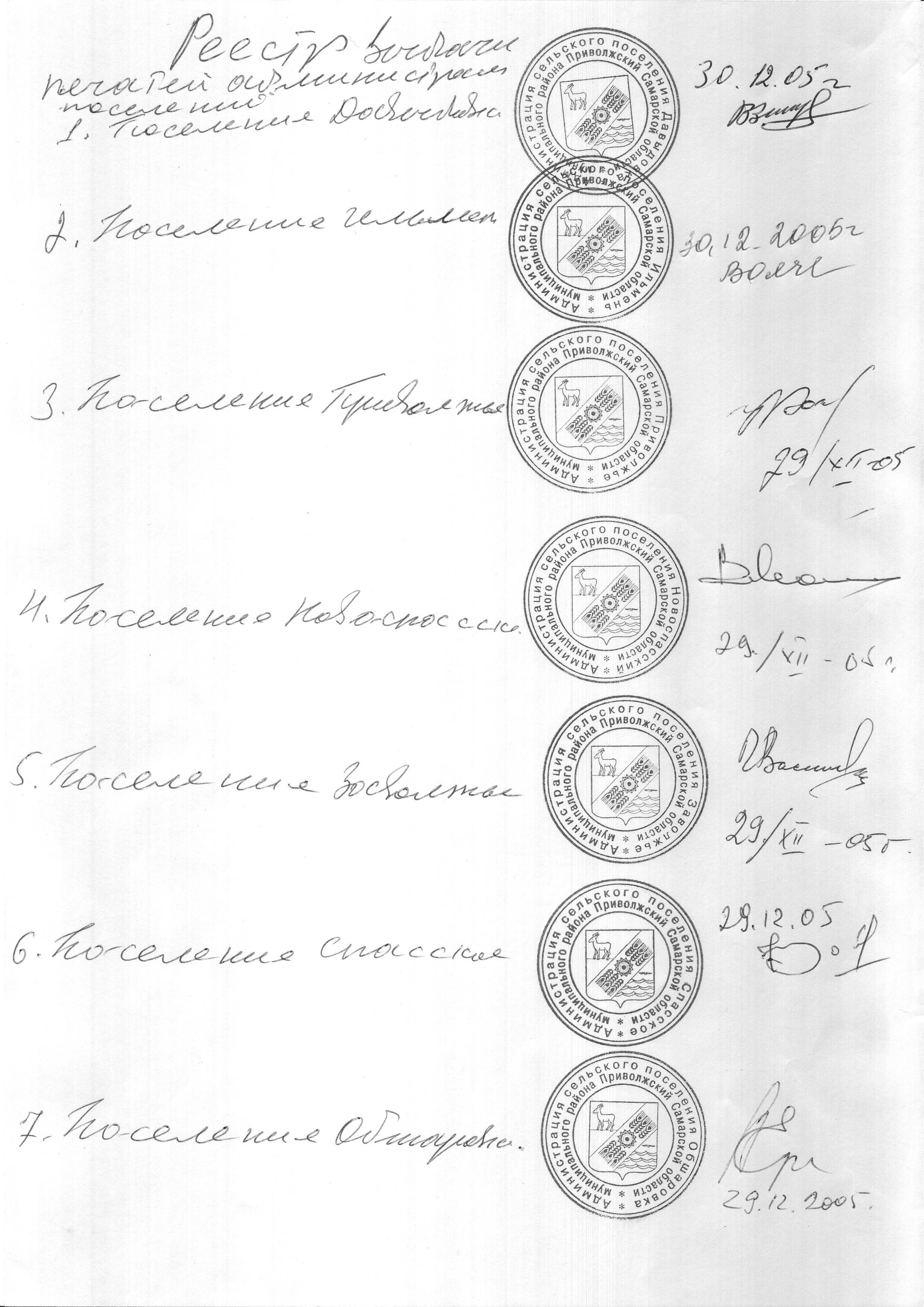 СОБРАНИЕ ПРЕДСТАВИТЕЛЕЙСЕЛЬСКОГО ПОСЕЛЕНИЯ СПАССКОЕМУНИЦИПАЛЬНОГО РАЙОНА ПРИВОЛЖСКИЙСАМАРСКОЙ ОБЛАСТИТРЕТЬЕГО СОЗЫВА Р   Е   Ш   Е   Н   И  Е № 126/7718 июня  2019 года.О внесении изменений в Правила землепользования и застройки сельского поселения Спасское муниципального района Приволжский Самарской области, утвержденные решением Собрания представителей сельского поселения Спасское муниципального района Приволжский Самарской области от 24.12.2013 № 90/53В соответствии со статьей 33 Градостроительного кодекса Российской Федерации, пунктом 20 части 1 статьи 14 Федерального закона от 6 октября 2003 года № 131-ФЗ «Об общих принципах организации местного самоуправления в Российской Федерации», с учетом заключения о результатах публичных слушаний по проекту изменений в Правила землепользования и застройки сельского поселения Спасское муниципального района Приволжский Самарской области от 20.06.2016 года, Собрание представителей сельского поселения Спасское муниципального района Приволжский Самарской областиРЕШИЛО:1. Внести следующие изменения в Правила землепользования и застройки сельского поселения Спасское муниципального района Приволжский Самарской области, утвержденные решением Собрания представителей сельского поселения Спасское муниципального района Приволжский Самарской области от 24.12.2013 № 90/53:  1.1. Внести изменения в Правила в части изменения территориальной зоны земельного участка, расположенного в юго-западной части села Спасское площадью 5400 кв.м., с востока –по западной границе функциональной зоны Ж «Жилая зона», с  юга – по южной границе села Спасское, с запада – по функциональной зоне Р «Зона рекреационного назначения», с севера и востока – по границам земельного участка с кадастровым номером 63:30:0502010:1, с изменением территориальной зоны Р2 «Зона естественного природного ландшафта» на территориальную зону О1 «Зона размещения объектов делового, общественного и коммерческого назначения»1.2. Внести изменения в Правила в части изменения территориальной зоны земельного участка, расположенного в западной части села Спасское площадью 1,10 га (кадастровый квартал 63:30:0502002), восточнее западной границы функциональной зоны Ж «Жилая зона», с изменением территориальной зоны Р2 «Зона естественного природного ландшафта» на территориальную зону Ж1 «Зона застройки индивидуальными жилыми домами»1.3. Внести изменения в Правила в части изменения территориальной зоны земельного участка площадью 8,42 га (кадастровый квартал 63:30:0502004), расположенного восточнее северной части ул. Галактионовская с изменением территориальной зоны Сх1 «Зона сельскохозяйственных угодий» на территориальную зону Сх2-4 «Подзона, занятая объектами сельскохозяйственного назначения IV-V класса опасности».1.4. Внести изменения в  ст. 53 Правил в части зоны Ж1- Зона застройки индивидуальными жилыми домами,  вид разрешенного использования земельного участка «Объекты гаражного назначения» 2.7.1 исключить из таблицы «Условно разрешенные виды использования земельных участков и объектов капитального строительства» и добавить в таблицу «Основные виды разрешенного использования земельных участков и объектов капитального строительства».1.5. Внести изменения в  ст. 53 Правил в части зоны Ж2- Зона застройки малоэтажными  жилыми домами,  вид разрешенного использования земельного участка «Объекты гаражного назначения» 2.7.1 исключить из таблицы «Условно разрешенные виды использования земельных участков и объектов капитального строительства» и добавить в таблицу «Основные виды разрешенного использования земельных участков и объектов капитального строительства».1.6. Внести изменения в  ст. 53 Правил в части зоны П1-Производственная зона,  вид разрешенного использования земельного участка «Объекты придорожного сервиса» 4.9.1 добавить в таблицу «Основные виды разрешенного использования земельных участков и объектов капитального строительства».1.7.  в статье 54 Правил:а) пункты 15.1 и 15.2 изложить в следующей редакции:2. Опубликовать настоящее решение в Информационном бюллетене «Вестник сельского поселения Спасское» в течение десяти дней со дня принятия.3. Настоящее решение вступает в силу со дня его официального опубликования.Глава сельского поселения Спасскоемуниципального района ПриволжскийСамарской области                      			                           Ф.З. ЗакировПредседатель Собрания представителейсельского поселения Спасскоемуниципального района ПриволжскийСамарской области							        Н.В. Волкова № п/пНаименование параметраЗначение предельных размеров земельных участков и предельных параметров разрешенного строительства, реконструкции объектов капитального строительства в территориальных зонахЗначение предельных размеров земельных участков и предельных параметров разрешенного строительства, реконструкции объектов капитального строительства в территориальных зонахЗначение предельных размеров земельных участков и предельных параметров разрешенного строительства, реконструкции объектов капитального строительства в территориальных зонахЗначение предельных размеров земельных участков и предельных параметров разрешенного строительства, реконструкции объектов капитального строительства в территориальных зонахЗначение предельных размеров земельных участков и предельных параметров разрешенного строительства, реконструкции объектов капитального строительства в территориальных зонахЗначение предельных размеров земельных участков и предельных параметров разрешенного строительства, реконструкции объектов капитального строительства в территориальных зонах№ п/пНаименование параметраЖ1Ж2Ж5Ж8О1О2Предельные (минимальные и (или) максимальные) размеры земельных участков, в том числе их площадьПредельные (минимальные и (или) максимальные) размеры земельных участков, в том числе их площадьПредельные (минимальные и (или) максимальные) размеры земельных участков, в том числе их площадьПредельные (минимальные и (или) максимальные) размеры земельных участков, в том числе их площадьПредельные (минимальные и (или) максимальные) размеры земельных участков, в том числе их площадьПредельные (минимальные и (или) максимальные) размеры земельных участков, в том числе их площадьПредельные (минимальные и (или) максимальные) размеры земельных участков, в том числе их площадьПредельные (минимальные и (или) максимальные) размеры земельных участков, в том числе их площадь15.1Минимальная площадь земельного участка для размещения гаражей, сараев, погребов, бань, кв.м.20202020--15.2Максимальная площадь земельного участка для размещения гаражей, сараев, погребов, бань, кв.м.100100100100--